Local publication for call for proposalsThe European Commission is seeking proposals for Agriculture & Livestock sector in Namibia in one or more of the following region(s): Kunene, Omusati, Oshana, Ohangwena, Oshikoto, Kavango-West, Kavango-East and Zambezi with financial assistance from the 11th European Development Fund. The full guidelines for applicants are available for consultation on the following internet site: https://webgate.ec.europa.eu/europeaid/online-services/index.cfm?ADSSChck=1617120368555&do=publi.welcome&userlanguage=en  (reference 171554). The deadline for submission of proposals is 14 May 2021 at 23:00 (Brussels time). An information session on this call for proposals will be held online on 14 April. Details in the Guidelines for applicants. Support to the Livestock sector in the Northern Communal Areas of NamibiaPublication reference : 171554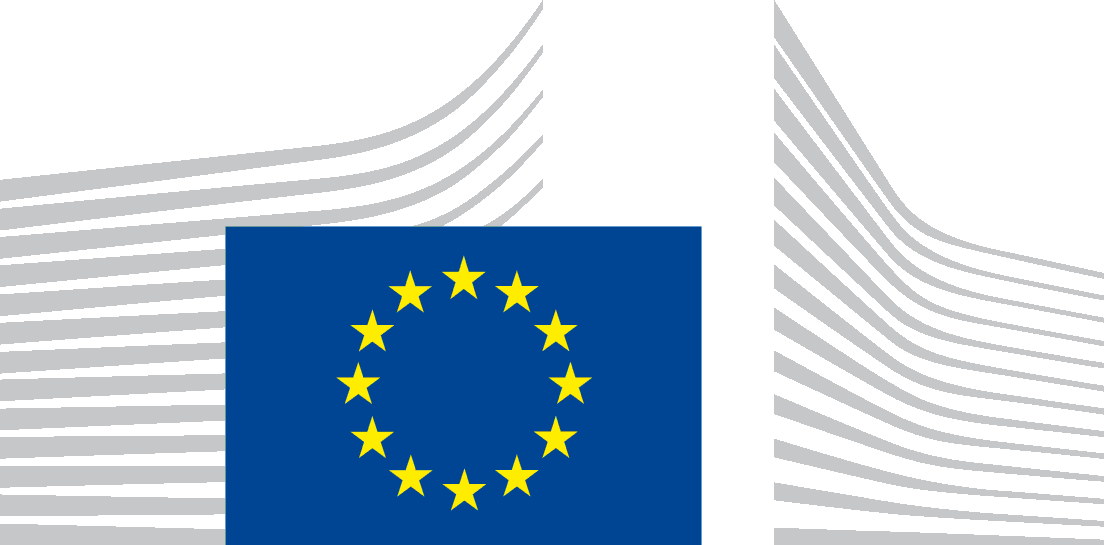 